                    ΕΛΛΗΝΙΚΗ ΔΗΜΟΚΡΑΤΙΑ                                                                                                                                      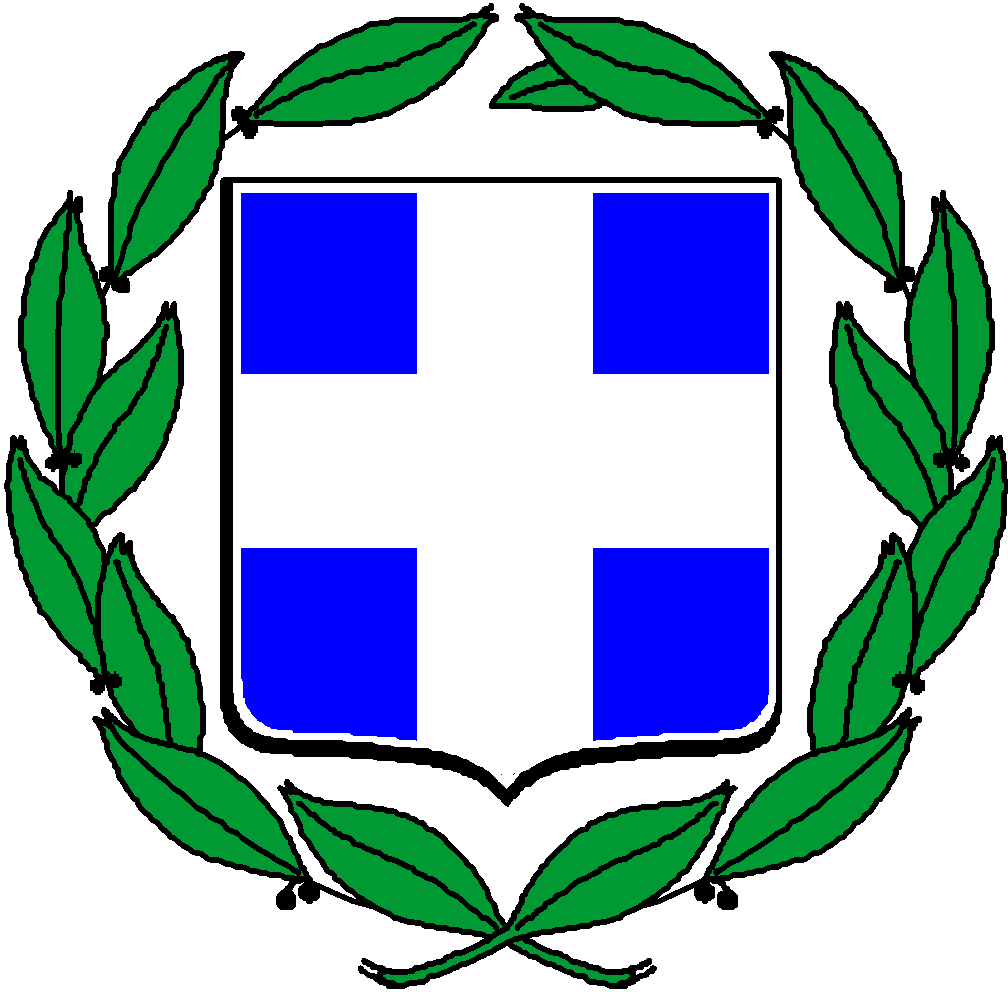 ΥΠΟΥΡΓΕΙΟ  ΠΑΙΔΕΙΑΣ, ΕΡΕΥΝΑΣ & ΘΡΗΣΚ/ΤΩΝ               Ηράκλειο,  13/12/2019     ΠΕΡΙΦΕΡΕΙΑΚΗ Δ/ΝΣΗ Π/ΘΜΙΑΣ & Δ/ΘΜΙΑΣ                                          ΕΚΠΑΙΔΕΥΣΗΣ ΚΡΗΤΗΣ                                       Αρ. Πρωτ.: 375          Δ/ΝΣΗ Δ/ΘΜΙΑΣ ΕΚΠ/ΣΗΣ ΗΡΑΚΛΕΙΟΥ                 12ο ΓΥΜΝΑΣΙΟ ΗΡΑΚΛΕΙΟΥ	Ταχ. Δ/νση   :  Εμμανουήλ Ξάνθου 29                                                                 	                     Κατσαμπάς Ηρακλείου                                                            Τ.Κ.                : 713 07                                                                                           Πληροφορίες  : Παυλίδης Γεώργιος	                                                                                          Τηλέφωνο      : 2810 245445FAX:              : 2810 300249Email              : mail@12gym-irakl.ira.sch.grWebsite	: http://12gym-irakl.ira.sch.grΘέμα: Πρόσκληση εκδήλωσης ενδιαφέροντος για την πραγματοποίηση Εκπαιδευτικής Επίσκεψης του 12ου Γυμνασίου Ηρακλείου στο ΤΣΑΝΑΚΑΛΕ Τουρκίας στα πλαίσια προγράμματος Erasmus+.Ο Διευθυντής του 12ου Γυμνασίου Ηρακλείου σύμφωνα με την Υ.Α 33120/ΓΔ4/28-02-2017 (ΦΕΚ 681/Β/06-03-2017) του ΥΠ.Π.Ε.Θ. προκηρύσσει την εκδήλωση ενδιαφέροντος για τις μετακινήσεις ΑΕΡΟΠΟΡΙΚΩΣ τεσσάρων (04) μαθητών (έως 15 ετών) και τριών (03) συνοδών καθηγητών στο Τσανάκαλε Τουρκίας, στα πλαίσια προγράμματος Erasmus+. Το πρόγραμμα περιλαμβάνει:Αναχώρηση από Ηράκλειο την Κυριακή 29 Μαρτίου 2020 και άφιξη στη Τσανάκαλε της Τουρκίας την ίδια ημέρα.Επιστροφή (δύο επιλογές)Αναχώρηση από Τσανάκαλε το Σάββατο 04 Απριλίου 2020 και άφιξη στο Ηράκλειο την ίδια ημέρα.ήΑναχώρηση από Κωνσταντινούπολη το Σάββατο 04 Απριλίου 2020 οπωσδήποτε μετά το μεσημέρι (διότι θα φτάσουμε οδικώς στην Κωνσταντινούπολη) και άφιξη στο Ηράκλειο την ίδια ημέρα.Οποιαδήποτε επιπλέον άλλη πρόταση για μετάβαση στο Τσανάκαλε και επιστροφή στο Ηράκλειο τις συγκεκριμένες ημερομηνίες θα ληφθεί υπόψη. Η προσφορά  θα πρέπει να περιλαμβάνει :Μετάβαση και επιστροφή αεροπορικώς.Τηλεομοιότυπο (FAX) που να επιβεβαιώνει την κράτηση των αεροπορικών εισιτηρίων.Υποχρεωτική Ασφάλιση Ευθύνης Διοργανωτή, όπως ορίζει η κείμενη νομοθεσία, καθώς και πρόσθετη προαιρετική ασφάλιση για περίπτωση ατυχήματος ή ασθένειας μαθητή ή συνοδού καθηγητή.Στην τιμή να περιλαμβάνεται και χρέωση για βαλίτσα (όχι μόνο χειραποσκευή).Επιστροφή του ποσού συμμετοχής στην εκδρομή μαθητή σε περίπτωση που -για λόγους  ανωτέρας βίας ή ασθένειας- ματαιωθεί η συμμετοχή του.  Αποδοχή από μέρους του πρακτορείου ποινικής ρήτρας, σε περίπτωση αθέτησης των όρων του συμβολαίου (εγγυητική επιστολή), με ποσό που θα καθοριστεί από το σχολείο.Αντιμετώπιση περίπτωσης μη πραγματοποίησης της εκδρομής, λόγω ανωτέρας βίας.Λόγω της φύσης του προγράμματος Erasmus+, δεν απαιτείται συνοδός του πρακτορείου και συνοδός γιατρός.Για τις παραπάνω υπηρεσίες ζητείται :Η τελική συνολική τιμή με ΦΠΑ, της εκδρομής.Παροχή απόδειξης για το συνολικό ποσό και έκδοση όλων των παραστατικών μετακίνησης για κάθε μετακινούμενο ατομικά.Με την προσφορά θα κατατεθεί απαραίτητα από το ταξιδιωτικό γραφείο και υπεύθυνη δήλωση κατοχής του ειδικού σήματος λειτουργίας τουριστικού γραφείου, το οποίο πρέπει να βρίσκεται σε ισχύ. Επιπλέον, στον φάκελο της προσφοράς θα υπάρχει απαραιτήτως CD με την προσφορά σε ηλεκτρονική μορφή (doc ή  pdf), ώστε να είναι εύκολη η ανάρτησή της στο Διαδίκτυο.Ενημερώνουμε ότι θα κατατεθεί στην επιτροπή και μια προσφορά από την αναζήτηση στο διαδίκτυο της Παιδαγωγικής Ομάδας του σχολείου μας.  Τα ενδιαφερόμενα πρακτορεία καλούνται να υποβάλουν σε κλειστούς φακέλους στη Διεύθυνση του Σχολείου σφραγισμένες προσφορές, το αργότερο μέχρι τη Τρίτη 17/12/2019 και ώρα 11:00, όπου θα περιγράφονται αναλυτικά οι προσφερόμενες υπηρεσίες και οι επιπλέον ενδεχόμενες βελτιωτικές προτάσεις και θα είναι σύμφωνες με  τη σχετική νομοθεσία. Η αποσφράγιση των προσφορών θα γίνει από την αρμόδια Επιτροπή την ίδια ημέρα και ώρα 11.30 στο Γραφείο του Διευθυντή του 12ου Γυμνασίου Ηρακλείου.		Ο Διευθυντής		Παυλίδης Γεώργιος